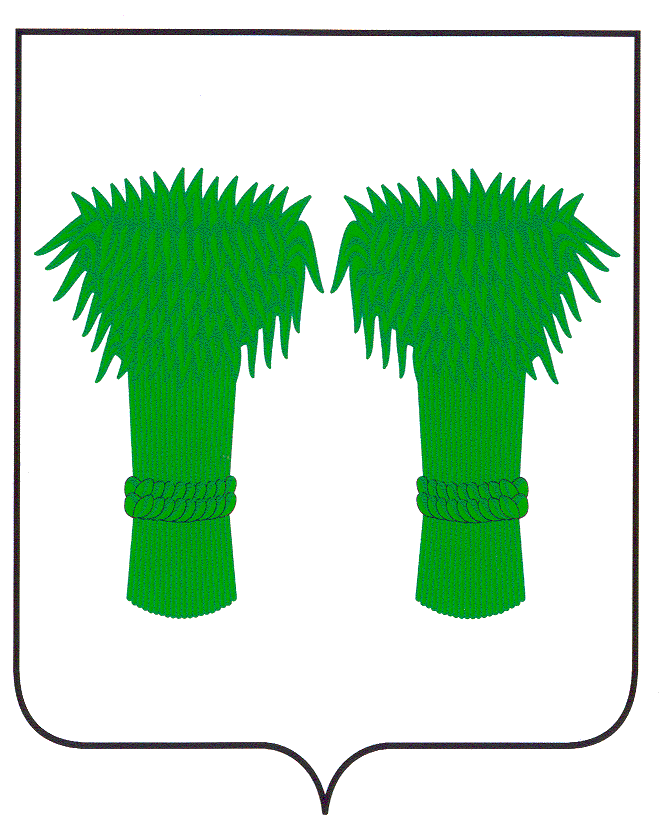 МУНИЦИПАЛЬНЫЙВЕСТНИК                                     информационный бюллетеньОфициальное издание районного Собрания депутатов иадминистрации Кадыйского муниципального районаРОССИЙСКАЯ ФЕДЕРАЦИЯКОСТРОМСКАЯ ОБЛАСТЬАДМИНИСТРАЦИЯ КАДЫЙСКОГО МУНИЦИПАЛЬНОГО РАЙОНАПОСТАНОВЛЕНИЕ«    06  » марта 2019 г.                                                                                                                                                 №   73 О внесении изменений в постановлениеадминистрации Кадыйского муниципального района от «27»  марта . № 121В связи с организационно-штатными изменениями в структуре администрации Кадыйского муниципального района, руководствуясь Уставом Кадыйского муниципального района, администрация Кадыйского муниципального района п о с т а н о в л я е т:1. Внести в постановление администрации Кадыйского муниципального района от «27»  марта . № 121 «О санитарно-противоэпидемической комиссии при администрации Кадыйского муниципального района» следующие изменения:1.1. Приложение № 2 «Состав районной санитарно-противоэпидемической комиссии» изложить в следующей редакции:« Приложение № 2к постановлению администрацииКадыйского муниципального района от « 27 » марта 2015 г. № 121СОСТАВрайонной санитарно-противоэпидемической комиссииПредседатель комиссииЗаместитель главы администрации района по социальным вопросамЧлены комиссии:Заместитель председателя комиссии – специалист ТО управления Роспотребнадзора по Костромской области в Островском районе (по согласованию)Секретарь комиссии - ведущий эксперт по природным ресурсам и охране окружающей среды администрации Кадыйского муниципального районаГлавный врач ОГБУЗ «Кадыйская РБ» (по согласованию)Главный ветврач ОГБУ «Островская районная станция по борьбе с болезнями животных» в Кадыйском районе(по согласованию)Начальник отдела по делам ГО, ЧС и мобилизационной работе администрации Кадыйского муниципального районаНачальник отдела по делам культуры, туризма, молодежи и спорта администрации Кадыйского муниципального районаНачальник отдела сельского хозяйства и продовольствия администрации Кадыйского муниципального районаНачальник отдела образования администрации Кадыйского муниципального района»1.2. Пункт 4 постановления администрации Кадыйского муниципального района от «27»  марта . № 121 «О санитарно-противоэпидемической комиссии при администрации Кадыйского муниципального района» изложить в следующей редакции:« 4. Контроль за исполнением настоящего постановления возложить на заместителя главы администрации Кадыйского муниципального района по социальным вопросам».2. Настоящее постановление вступает в силу со дня его подписания и подлежит опубликованию.Глава администрацииКадыйского муниципального района       В.В.ЗайцевРОССИЙСКАЯ   ФЕДЕРАЦИЯКОСТРОМСКАЯ  ОБЛАСТЬАДМИНИСТРАЦИЯ  КАДЫЙСКОГО  МУНИЦИПАЛЬНОГО РАЙОНАПОСТАНОВЛЕНИЕ«11» марта  2019г.                                                                                                                                                           №  76О создании бюджетной комиссии при главе администрации Кадыйского муниципального районаВ целях разработки и проведения мероприятий по пополнению доходной части бюджетов бюджетной системы Российской Федерации, повышения эффективности бюджетных расходов, руководствуясь Уставом Кадыйского муниципального района, администрация Кадыйского муниципального района постановляет:1. Создать бюджетную комиссию при главе администрации Кадыйского муниципального района.2. Утвердить:1) Положение о бюджетной комиссии при главе администрации Кадыйского муниципального района (приложение № 1);2)  Регламент работы бюджетной комиссии при главе администрации Кадыйского муниципального района (приложение № 2);3) Состав бюджетной комиссии при главе администрации Кадыйского муниципального района (приложение № 3).3. Признать утратившим силу постановления администрации Кадыйского муниципального района Костромской области:3.1.  от 17 апреля 2009г. № 182 «О создании бюджетной комиссии при главе администрации Кадыйского муниципального района»;3.2. от 04 марта 2010г. № 102 «О внесении изменений в постановление администрации Кадыйского муниципального района от 17.04.2009г. № 182»;3.3. от 20 мая 2011г. № 281 «О внесении изменений в постановление администрации Кадыйского муниципального района от 17.04.2009г. № 182 «О создании бюджетной комиссии при главе администрации Кадыйского муниципального района»;3.4. от 17 января 2012г. № 21 «О внесении изменений в постановление администрации Кадыйского муниципального района от 17.04.2009г. № 182 «О создании бюджетной комиссии при главе администрации Кадыйского муниципального района»;3.5. от 25 февраля 2013г. № 85 «О внесении изменений в постановление администрации Кадыйского муниципального района от 17.04.2009г. № 182»;3.6. от 18 февраля 2014г. № 56 «О внесении изменений в постановление администрации Кадыйского муниципального района от 17.04.2009г. № 182»;3.7. от 05 июня 2014г. № 237 «О внесении изменений в постановление администрации Кадыйского муниципального района от 17.04.2009г. № 182»;3.8. от 16 апреля 2015г. № 139 «О внесении изменений в постановление администрации Кадыйского муниципального района от 17.04.2009г. № 182».4. Контроль за исполнением настоящего постановления оставляю за собой.5. Настоящее постановление вступает в силу со дня его подписания и подлежит официальному опубликованию.Приложение N 1Утвержденопостановлением администрацииКадыйского муниципального района от «11» марта 2019г. № 76ПОЛОЖЕНИЕо бюджетной комиссии при главе администрацииКадыйского муниципального районаI. Общие положения1. Бюджетная комиссия при главе администрацииКадыйского муниципального района (далее - Комиссия) создана в целях совершенствования бюджетного процесса в Кадыйском муниципальном районе, разработки мероприятий и механизмов по укреплению налоговой и бюджетной дисциплины и является совещательным и координационным органом.2. В своей деятельности Комиссия руководствуется Конституцией Российской Федерации, федеральными законами, иными нормативными правовыми актами Российской Федерации, Уставом Кадыйского муниципального района, законами и иными нормативными правовыми актами, а также настоящим Положением.3. Персональный состав Комиссии утверждается главой Кадыйского муниципального районаII. Основные задачи Комиссии4. Основными задачами деятельности Комиссии являются:а) обеспечение исполнения решения Собрания депутатов Кадыйского муниципального района "О бюджете Кадыйского муниципального района" на текущий финансовый год;б) выявление резервов роста доходной базы бюджетов бюджетной системы Российской Федерации и выработка предложений по их мобилизации;в) обеспечение согласованных действий заинтересованных органов по развитию налогового потенциала района, повышению эффективности управления имуществом, находящимся в муниципальной собственности.III. Функции Комиссии5. Для реализации возложенных задач Комиссия осуществляет следующие функции:а) рассматривает результаты анализа исполнения налоговых и неналоговых доходов бюджета муниципального района и бюджетов поселений;б) оценивает эффективность деятельности администраторов доходов бюджета по мобилизации в бюджетную систему Российской Федерации финансовых ресурсов;в) вырабатывает рекомендации по совершенствованию функционирования института администрирования;г) анализирует работу органов местного самоуправления по развитию собственной доходной базы консолидированного бюджета Кадыйского муниципального района;д) рассматривает вопросы совершенствования действующего налогового законодательства, а также нормативных правовых актов, регламентирующих вопросы взимания налоговых и неналоговых доходов в бюджетную систему Российской Федерации;е) выявляет и анализирует причины образования задолженности по уплате обязательных платежей в бюджетную систему Российской Федерации, а также осуществляет оценку динамики ее изменения;ж) определяет меры по ликвидации задолженности по уплате платежей в бюджетную систему Российской Федерации и финансовому оздоровлению организаций-должников;з) решает проблемы полноты формирования налоговой базы по отдельным видам доходов за счет выработки мер по привлечению к налогообложению неучтенных объектов налогообложения (земельных участков, недвижимого имущества, транспортных средств и др.), легализации заработной платы;и) разрабатывает мероприятия по повышению эффективности управления государственной и муниципальной собственностью (земельными участками, иными объектами недвижимости);к) осуществляет оценку эффективности работы контрольных и надзорных органов по пресечению противозаконной деятельности и "теневых" экономических операций;л) рассматривает предложения по предотвращению применения налогоплательщиками схем ухода от налогообложения;м) направляет в соответствующие органы рекомендации для принятия мер, способствующих привлечению в бюджетную систему Российской Федерации дополнительных доходов;н) рассматривает предложения по приоритетным направлениям расходования средств консолидированного бюджета муниципального района;о) рассматривает предложения органов местного самоуправления поселений о внесении изменений в бюджет муниципального района на текущий финансовый год и определяет приоритеты при внесении таких изменений;п) решает вопросы по расходованию резервного фонда администрации Кадыйского муниципального района, в том числе по размеру выделяемых ассигнований, их целевому направлению, распорядителю (получателю) бюджетных средств;р) рассматривает предложения финансового отдела администрации Кадыйского муниципального района по осуществлению муниципальных заимствований Кадыйского муниципального района, в том числе по видам заимствований, их объемам, срокам, а также по проведению других операций при управлении муниципальным долгом Кадыйского муниципального района;с)  рассматривает отчеты об исполнении бюджета Кадыйского муниципального района;т) рассматривает проект решения Собрания депутатов Кадыйского муниципального района о бюджете Кадыйского муниципального района на очередной финансовый год;у) рассматривает другие вопросы, связанные с исполнением бюджета муниципального района в текущем финансовом году.IV. Организация работы Комиссии6. Заседания Комиссии проводятся по мере необходимости, но не реже одного раза в квартал.7. Подготовку сводных материалов для рассмотрения на заседаниях Комиссии осуществляет ответственный секретарь Комиссии.Повестка заседаний Комиссии формируется ответственным секретарем Комиссии в соответствии с регламентом работы Комиссии и утверждается председателем Комиссии.8. Решения Комиссии являются обязательными для всех исполнительных органов местного самоуправления муниципального района, других заинтересованных органов и организаций.8.1. В составе Комиссии могут быть сформированы балансовые и рабочие группы. Положения о балансовых и рабочих группах бюджетной комиссии при главе администрации Кадыйского муниципального района, регламенты работы балансовых и рабочих групп, составы балансовых и рабочих групп утверждаются решениями бюджетной комиссии при главе администрации Кадыйского муниципального района.9. Комиссия имеет право:а) запрашивать в установленном законом порядке от территориальных органов, федеральных органов исполнительной власти, исполнительных органов муниципальной власти и поселений района, а также предприятий и организаций независимо от форм собственности необходимую информацию по вопросам, относящимся к ее компетенции;б) заслушивать на своих заседаниях представителей органов муниципальной власти, органов местного самоуправления муниципальных образований района, руководителей учреждений и организаций по вопросам, относящимся к ее компетенции;в) обсуждать результаты проверок, проводимых контрольными и надзорными органами, заслушивать объяснения руководителей проверяемых организаций по вопросам, отнесенным к компетенции Комиссии.10. Организационно-техническое обеспечение деятельности Комиссии осуществляют аппарат администрации Кадыйского муниципального района и финансовый отдел администрации Кадыйского муниципального района.Приложение N 2Утвержденопостановлением администрацииКадыйского муниципального района от «11 » марта  2019г. № 76Регламент работы бюджетной комиссии при главе администрации Кадыйского муниципального районаI. Общие положения1. Настоящий регламент устанавливает единый порядок рассмотрения бюджетной комиссией при главе администрацииКадыйского муниципального района (далее - Комиссия) вопросов, относящихся к ее компетенции.2. Работа Комиссии основывается на предложениях и обращениях исполнительных органов муниципальной власти района, территориальных органов федеральных органов исполнительной власти, органов местного самоуправления поселений и налогоплательщиков района.II. Порядок работы Комиссии3. Заседание Комиссии считается правомочным, если на нем присутствует не менее половины ее членов. Члены Комиссии участвуют в ее заседаниях без права замены.4. Решение Комиссии принимается простым большинством голосов членов Комиссии, присутствующих на заседаниях.При равенстве голосов окончательное решение принимается Комиссией по итогам распределения второго (решающего) голоса, которым наделен председатель Комиссии.5. Решение Комиссии оформляется протоколом, который подписывается ответственным секретарем и утверждается председателем Комиссии, а в его отсутствие - заместителем председателя Комиссии.6. Протокол оформляется ответственным секретарем Комиссии.7. Комиссию возглавляет председатель. Во время отсутствия председателя Комиссии его обязанности исполняет его заместитель.III. Порядок подготовки и рассмотрения материалов8. Руководители структурных подразделений исполнительных органов муниципальной власти района, территориальных органов федеральных органов исполнительной власти, органы местного самоуправления поселений, налогоплательщики района готовят предложения и обращения для рассмотрения вопросов на заседании Комиссии и представляют их ответственному секретарю Комиссии.9. Ответственный секретарь Комиссии обобщает поступающие предложения и обращения, докладывает о них на заседании Комиссии.10. Председатель Комиссии определяет дату и время проведения заседания Комиссии, повестку дня и список приглашенных на заседание Комиссии.11. Ответственный секретарь Комиссии оповещает членов Комиссии и приглашенных о сроке проведения заседания, повестке дня и сроках подготовки документов.12. Должностные лица, ответственные за подготовку предложений и обращений, в установленные сроки представляют ответственному секретарю Комиссии справку по вопросам повестки дня, а также предложения в проект решения заседания Комиссии.13. Ответственный секретарь обобщает представленные материалы, готовит пакет документов для членов Комиссии, который включает в себя:повестку дня заседания Комиссии;рассматриваемые документы;проект решения заседания Комиссии;краткий отчет о выполнении поручений предыдущих заседаний Комиссии.14. Материалы, подготовленные к заседанию Комиссии, доводятся до ее членов не позднее трех дней до даты проведения заседания.15. Протоколы заседаний Комиссии в трехдневный срок рассылаются членам Комиссии.Приложение N 3Утвержденопостановлением администрацииКадыйского муниципального района от «11» марта 2019г.  76Состав
бюджетной комиссии при главе администрацииКадыйского муниципального районаЗайцев Владимир Васильевич - глава администрации Кадыйского муниципального района Костромской области, председатель комиссии;Смирнов Михаил Сергеевич - первый заместитель главы администрацииКадыйского муниципального района, заместитель председателя комиссии;Клопова Татьяна Владимировна - начальник финансового отдела администрации Кадыйского муниципального района, ответственный секретарь комиссии;Ершов Александр Николаевич–юрисконсульт администрации Кадыйского муниципального района;Цыплова Марина Александровна - председатель Собрания депутатов Кадыйского муниципального района, глава Столпинского сельского поселения;Волкова Светлана Сергеевна–руководитель аппарата администрацииКадыйского муниципального района;Поспелова Наталия Алексеевна–заместитель главы администрации Кадыйского муниципального района по экономике – начальник отдела по экономике, имущественно-земельным отношениям, размещению муниципального заказа, ценообразованию, предпринимательству и защите прав потребителей;Чистякова Анастасия Павловна–ведущий эксперт по природным ресурсам и охране окружающей среды отдела архитектуры,строительства,жилищно-коммунального хозяйства, транспорта, природных ресурсов и охраны окружающей среды;Захаров Михаил Алексеевич - начальник ПП № 10 МО МВД России "Макарьевский" (по согласованию);Корчагина Алла Владимировна–специалист – эксперт отдела учета и работы с налогоплательщикамиМРИ ФНС N 7 по Костромской области (по согласованию);Смирнова Ольга Николаевна–начальник отдела – старший судебный пристав ОСП по Кадыйскому району УФССП по Костромской области (по согласованию);Смирнова Тамара Игоревна–ведущий эксперт по трудовым отношениям администрации Кадыйского муниципального района;Жарова Ольга Ананьевна–председатель контрольно-счетной комиссии Кадыйского муниципального района (по согласованию);Козлов Роман Владимирович – директор ОГУ «Кадыйское лесничество» (по согласованию);Воронина Марина Николаевна – руководитель клиентской службы (на правах отдела) в Кадыйском районе УПФР в г. Мантурово Костромской области.РОССИЙСКАЯ ФЕДЕРАЦИЯКОСТРОМСКАЯ ОБЛАСТЬАДМИНИСТРАЦИЯ КАДЫЙСКОГО МУНИЦИПАЛЬНОГО РАЙОНАП О С Т А Н О В Л Е Н И Е« 12»  марта 2019 года				                                                                                           № 78Об  отмене  постановления администрации Кадыйского муниципального районаот 01.08.2014 г. № 320На основании статьи 69.2 Бюджетного кодекса Российской Федерации                                                               ,Федерального закона  от 18.07.2017 №   178-ФЗ, постановления     администрации Костромской области от 27.11.2017 № 440-а «Об утверждении      порядка формирования, ведения и утверждения  регионального перечня  (классификатора)  государственных (муниципальных)услуг и работ, оказываемых и выполняемых  государственными (муниципальными) учреждениями   Костромской области»(в редакции постановления администрации Костромской области от 29.10.2018 №438-а), руководствуясь Уставом Кадыйского муниципального района администрация Кадыйского муниципального района постановляет:1. Признать утратившим силу постановление администрации Кадыйского муниципального района № 320 от 01.08.2014 г. «Обутверждении   ведомственного    перечня муниципальных услуг (работ) оказываемых (выполняемых) муниципальными учреждениямиКадыйского муниципального района в сфере образования».2.   Настоящее постановление вступает в силу с момента подписания и подлежит официальному опубликованию.Глава администрацииКадыйского муниципального района	В.В.ЗайцевРОССИЙСКАЯ ФЕДЕРАЦИЯКОСТРОМСКАЯ ОБЛАСТЬАДМИНИСТРАЦИЯ КАДЫЙСКОГО МУНИЦИПАЛЬНОГО РАЙОНАП О С Т А Н О В Л Е Н И Е12  марта 2019 года						        		                                          № 79О внесении изменений и дополненийв постановление администрации Кадыйского муниципального районаот 27.02.2014 г. №73       В связи с организационно-штатными изменениями, руководствуясь Уставом Кадыйского муниципального района администрация Кадыйского муниципального района постановляет:1.   Внести в постановление администрации Кадыйского муниципального района №73 от 27.02.2014 г. «О комиссии по делам несовершеннолетних и защите их прав Кадыйского муниципального района» следующие изменения и дополнения:1.1 Приложение №2 «Состав комиссии по делам несовершеннолетних и защите их прав Кадыйского муниципального района» к постановлению изложить в следующей редакции (Приложение 1)1.2 Приложение №4 «Состав рабочей группы по профилактике безнадзорности и правонарушений несовершеннолетних» к постановлению изложить в следующей редакции (Приложение 2)2.   Настоящее постановление вступает в силу с момента подписания и подлежит официальному опубликованию.Глава администрацииКадыйского муниципального района	В.В.ЗайцевПриложение 1Утверждено Постановлением  администрацииКадыйского муниципального районаот «12»марта 2019 г. № 79Приложение 2УтвержденоПостановлением  администрацииКадыйского муниципального районаот «27» февраля 2014г. №  73СоставКомиссии по делам несовершеннолетних и защите их прав Кадыйского муниципального района - Бубенова Татьяна Юрьевна – заместитель главы администрации по социальным вопросам, председатель комиссии;- Захаров Михаил Алексеевич – начальник ПП МО МВД России «Макарьевский» (по согласованию);- Кузьмичева Татьяна Александровна – заведующий сектором по опеке и попечительству администрации Кадыйского муниципального района, заместитель председателя комиссии;- Замышляева Татьяна Геннадьевна – ответственный секретарь комиссии по делам несовершеннолетних и защите их прав Кадыйского муниципального района;Члены комиссии:1. Чухарева Наталия Владимировна – инспектор ПДН ПП №10 МО МВД России «Макарьевский» (по согласованию);2. Антонова Марина Леонидовна – начальник отдела образования администрации Кадыйского муниципального района;3. Горячова Татьяна Николаевна – заместитель начальника отдела по делам культуры, туризма, молодежи и спорта администрации Кадыйского муниципального района;4.  Катюкова Ольга Сергеевна – представитель уполномоченного по правам ребенка при губернаторе Костромской области по Кадыйскому району;5. Смирнова Елена Владимировна – директор ОГКУ «Центр занятости населения по Кадыйскому району» (по согласованию);6. Нечаева Вера Федоровна – главный врач ОГБУЗ «Кадыйская РБ» (по согласованию);7. Большакова Елена Михайловна – директор ОГБУ «Кадыйский КЦСОН» (по согласованию);8. Трохочев Виктор Валентинович – инспектор ТО НД Макарьевского и Кадыйского района (по согласованию)9. Синицын Андрей Владимирович – начальник филиала по Кадыйскому району ФКУ УИИ (по согласованию)Приложение 2Утверждено Постановлением  администрацииКадыйского муниципального районаот «12»марта 2019 г. № 79Приложение 2УтвержденоПостановлением   администрацииКадыйского муниципального районаот «27» февраля 2014 г. №  73Составрабочей группы по профилактике безнадзорности и правонарушений несовершеннолетних1.  Бубенова Татьяна Юрьевна – заместитель главы администрации по социальным вопросам, председатель комиссии по делам несовершеннолетних и защите их прав;2. Замышляева Татьяна Геннадьевна – ответственный секретарь комиссии по делам несовершеннолетних и защите их прав Кадыйского муниципального района;3. Чухарева Наталия Владимировна – инспектор ПДН ПП №10 МО МВД России «Макарьевский» (по согласованию);4. Карпова Мария Александровна – методист РМК отдела образования администрации Кадыйского муниципального района;5. Горячова Татьяна Николаевна – заместитель начальника отдела по делам культуры, туризма, молодежи и спорта администрации Кадыйского муниципального района;6.  Катюкова Ольга Сергеевна – представитель уполномоченного по правам ребенка при губернаторе Костромской области по Кадыйскому району;7. Кузьмичева Татьяна Александровна – заведующий сектором по опеке и попечительству администрации Кадыйского муниципального района;8. Нечаева Вера Федоровна – главный врач ОГБУЗ «Кадыйская РБ» (по согласованию);9. Миронова Наталья Владимировна  – заведующая отделением психолого-педагогической помощи семье и детям ОГБУ «Кадыйский КЦСОН» (по согласованию);10. Маслова Елена Владимировна – заместитель директора по воспитательной работе МКОУ «Кадыйская СОШ им. М.А. Четвертного» (по согласованию).РОССИЙСКАЯ ФЕДЕРАЦИЯКОСТРОМСКАЯ ОБЛАСТЬАДМИНИСТРАЦИЯ КАДЫЙСКОГО МУНИЦИПАЛЬНОГО РАЙОНАПОСТАНОВЛЕНИЕ «  12 » марта 2019 года                                                                                                                                            №  80О внесении изменений в постановлениеадминистрации Кадыйского муниципального районаот 6 ноября 2013 года № 564            В целях приведения муниципального правового акта в соответствие с действующим законодательством Российской Федерации, руководствуясь Уставом Кадыйского муниципального района, администрация Кадыйского муниципального района постановляет:            1. Внести в постановление администрации Кадыйского муниципального района от 6 ноября 2013 года № 564  «О порядке создания, хранения, использования  и восполнения резерва материальных ресурсов администрации Кадыйского муниципального района для ликвидации чрезвычайный ситуаций» (далее – Постановление) следующие изменения:1.1 В Приложении 1 Постановления «Порядок создания, хранения, использования и восполнения резерва материальных ресурсов администрации Кадыйского муниципального района для ликвидации чрезвычайных ситуаций» пункт 9 дополнить абзацем следующего содержания: «Выбор поставщиков, размещение заказов и приобретение материальных ресурсов Резерва осуществляется в соответствии с Федеральным законом от 5 апреля 2013 года № 44-ФЗ «О контрактной системе в сфере закупок товаров, работ, услуг для обеспечения государственных и муниципальных нужд». В целях сокращения расходов на создание и хранение отдельных видов материальных ресурсов резерва или части этих ресурсов в натуральном виде из-за непродолжительного гарантийного срока хранения (годности) допускается заключение соглашений о сотрудничестве с лицами, имеющими эти ресурсы в постоянном наличии и которые в возможно короткий срок без предварительной оплаты и (или) с отсрочкой платежа могут осуществить поставки необходимых товаров, выполнение работ, оказание услуг для ликвидации последствий чрезвычайных ситуаций. Дальнейшая закупка таких ресурсов осуществляется в соответствии с Федеральным законом от 5 апреля 2013 года № 44-ФЗ «О контрактной системе в сфере закупок товаров, работ, услуг для обеспечения государственных и муниципальных нужд».1.2 Приложение 2 Постановления «Номенклатура и объемы резерва материальных ресурсов для ликвидации чрезвычайных ситуаций администрации Кадыйского муниципального района» изложить в новой редакции  (Приложение).           2. Контроль за выполнением настоящего постановления возложить на первого заместителя главы администрации Кадыйского муниципального района.           3. Настоящее постановление вступает в силу с момента подписания и подлежит опубликованию.Глава администрацииКадыйского муниципального района    В.В. Зайцев                                                                                                    Приложение                                                                                                                    к постановлению администрации                                                                                                     Кадыйского муниципального  района                                                                             от «12  » марта 2019 г. № 80                                                                                                                          Приложение 2                                                                                                           к постановлению администрации                                                                                                     Кадыйского муниципального  района                                                                                 от «6» ноября 2013 г. № 564Номенклатура и объемы резерва материальных ресурсов для ликвидации чрезвычайных ситуаций администрации Кадыйского муниципального районаПродовольствие (из расчета снабжения населения 50 чел. на 3 суток, и обеспечения питания личного состава АСФ 50 чел. на 3 суток)2.Товары первой необходимости (из расчета снабжения 60 человек) 3. Строительные материалыМедицинское имущество и медикаментыГорюче-смазочные материалыАДМИНИСТРАЦИЯ КАДЫЙСКОГО МУНИЦИПАЛЬНОГО РАЙОНА КОСТРОМСКОЙ ОБЛАСТИПОСТАНОВЛЕНИЕ«  13   » марта 2019 г.                                                                                                                                             № 83 О порядке определения объема и условийпредоставления субсидий из бюджетамуниципального района ветеранской организации на финансовое обеспечениемероприятий, связанных с поддержкойветеранского движения в 2019 годуВ соответствии с частью 2 статьи 78.1 Бюджетного кодекса Российской Федерации, постановлением Правительства Российской Федерации от 07.05.2017 года №541 «Об общих требованиях к нормативным правовым актам, муниципальным актам, регулирующим предоставление субсидий некоммерческим организациям, не являющимся государственными (муниципальными) учреждениями) в редакции постановления Правительства российской Федерации от 21.04.2018 года №491), решением Собрания депутатов Кадыйского муниципального района от 25 декабря 2018 года № 312 «О бюджете Кадыйского муниципального района на 2019 год» администрация Кадыйского муниципального района постановляет:Утвердить прилагаемый порядок определения объема и условий предоставления субсидий из бюджета муниципального района Кадыйской районной ветеранской организации Всероссийской общественной организации ветеранов (пенсионеров) войны, труда, Вооруженных Сил и правоохранительных органов на финансовое обеспечение мероприятий, связанных с поддержкой ветеранского движения и участием ветеранов в патриотическом воспитании молодежи в 2019 году.Признать утратившим силу постановление администрации Кадыйского муниципального района №364 от 17 октября 2018 года «О порядке определения объема и условий предоставления субсидий из бюджета муниципального района ветеранской организации на финансовое обеспечение мероприятий, связанных с поддержкой ветеранского движения в 2018 году».3. Настоящее постановление подлежит официальному опубликованию и распространяет действие на правоотношения, возникшие  с 1 января 2019 года.Глава администрацииКадыйского муниципального района       В.В.ЗайцевУТВЕРЖДЕНО                                                                                                                                               постановлением администрацииКадыйского муниципального района от 13   марта  2019 года  № 83                                                                                                                                                                                                                                                                                                                                                                                                                                                                                                                                                                                                                                                                                                                                                                                                                                                                                                                                                                                                                                                                                                                                                                                                                                                                                                                                                                                                                                                                                                                                                                                                                                                       Порядок определения объема и условий предоставления субсидий из бюджета муниципального района Кадыйской районной ветеранской организации Всероссийской общественной организации ветеранов (пенсионеров) войны, труда, Вооруженных Сил и правоохранительных органов на финансовое обеспечение мероприятий, связанных с поддержкой ветеранского движения и участием ветеранов в патриотическом воспитании молодежи, в 2019 году.I. ОБЩИЕ ПОЛОЖЕНИЯ.1. Порядок определения объема и условий предоставления субсидий из бюджета муниципального района Кадыйской районной ветеранской организации Всероссийской общественной организации ветеранов (пенсионеров) войны, труда, Вооруженных Сил и правоохранительных органов на финансовое обеспечение мероприятий, связанных с поддержкой ветеранского движения и участием ветеранов в патриотическом воспитании молодежи, в 2019 году (далее — Порядок), разработан в соответствии с частью 2 статьи 78.1 Бюджетного кодекса Российской Федерации, постановлением Правительства Российской Федерации от 07.05.2017 года № 541 «Об общих требованиях к нормативным правовым актам, муниципальным актам, регулирующим предоставление субсидий некоммерческим организациям, не являющимся государственными (муниципальными) учреждениями) в редакции постановления Правительства российской Федерации от 21.04.2018 года № 491), решением Собрания депутатов Кадыйского муниципального района от 25 декабря 2018 года № 312 «О бюджете Кадыйского муниципального района на 2019 год» и регулирует предоставление субсидий из бюджета муниципального района на финансовое обеспечение мероприятий, связанных с поддержкой ветеранского движения и участием ветеранов в патриотическом воспитании молодежи (далее - субсидии).2. Субсидии предоставляются в целях поддержки ветеранского движения и участия ветеранов в патриотическом воспитании молодежи Кадыйского муниципального района.3. Субсидии предоставляются Кадыйской районной ветеранской организации Всероссийской общественной организации ветеранов (пенсионеров) войны, труда, Вооруженных Сил и правоохранительных органов, зарегистрированных в качестве юридических лиц на территории Кадыйского района, на финансовое обеспечение мероприятий, связанных с поддержкой ветеранского движения и участием ветеранов в патриотическом воспитании молодежи в Кадыйском муниципальном районе (далее - ветеранские организации).4. Главным распорядителем средств, предоставляемых в виде субсидий, является финансовый отдел администрации Кадыйского муниципального района (далее - главный распорядитель).5. Расходование средств субсидий осуществляется на:1) подготовку и проведение массовых мероприятий, посвященных дням воинской славы, памятным датам России и Костромской области, с участием Героев Советского Союза, Героев Социалистического Труда, ветеранов и участников Великой Отечественной войны, Курской битвы, героического штурма и взятия Берлина, обороны Москвы, Ленинграда, Сталинграда, боевых действий в "горячих точках", тружеников тыла, ветеранов труда, военной службы и правоохранительных органов, защитников Ленинграда и Сталинграда (далее — ветераны);2) торжественные чествования и поздравления ветеранов в связи с празднованием дней воинской славы, памятных дат России и Костромской области и государственных праздников Российской Федерации;3) организацию поездок ветеранов к местам боевой славы;4) участие в работе по патриотическому воспитанию подрастающего поколения;участие во всероссийских, областных, городских, районных научно-практических конференциях, совещаниях, семинарах по вопросам защиты законных прав и свобод ветеранов и развития ветеранского движения в Кадыйском муниципальном районе.II.УСЛОВИЯ И ПОРЯДОК ПРЕДОСТАВЛЕНИЯ СУБСИДИИ.    6. Требования, которым должны соответствовать на первое число месяца, предшествующего месяцу, в котором планируется заключение соглашения, получатели субсидий являются: 1) отсутствие у ветеранской организации просроченной задолженности по налоговым и иным обязательным платежам в бюджетную систему Российской Федерации;2) осуществление ветеранской организацией деятельности, способствующей созданию и функционированию в муниципальных образованиях Кадыйского муниципального района первичных ветеранских организаций (ячеек, комитетов);3) осуществление ветеранской организацией взаимодействия с органами местного самоуправления муниципальных образований Кадыйского муниципального района с целью проведения совместных общественно полезных мероприятий, благотворительных акций, торжественных и праздничных мероприятий;4) участие ветеранской организации в работе детско-ветеранских организаций, историко-патриотических музеев по оказанию шефской помощи ветеранам и инвалидам с целью развития волонтерского движения и патриотического воспитания подрастающего поколения.7. Субсидии предоставляются ветеранской организации, указанной в пункте 3 настоящего Порядка, на безвозмездной и безвозвратной основе в пределах бюджетных ассигнований и лимитов бюджетных обязательств, предусмотренных главному распорядителю на эти цели решением Собрания депутатов Кадыйского муниципального района от 25 декабря 2018 года № 312 «О бюджете Кадыйского муниципального района на 2019 год».Предоставление субсидий осуществляется на основании соглашения о предоставлении субсидий из бюджета муниципального района на финансовое обеспечение мероприятий, связанных с поддержкой ветеранского движения и участием ветеранов в патриотическом воспитании молодежи, между главным распорядителем и ветеранской организацией о предоставлении субсидий из бюджета муниципального района (далее - соглашение).Соглашением предусматривается:размер субсидии, предоставляемой ветеранской организации;целевое назначение, условия предоставления субсидий;право главного распорядителя и сектора муниципального финансового контроля Кадыйского муниципального района на проведение проверок соблюдения получателями условий, целей и порядка их предоставления, а также согласие ветеранской организации на осуществление проверок;порядок возврата субсидии, использованной ветеранской организацией, в случае установления по итогам проверок, проведенных главным распорядителем, сектором финансового контроля, факта нарушения условий предоставления субсидий, определенных настоящим Порядком и заключенным соглашением, а также в случае выявления недостоверных сведений в документах, представленных для получения субсидии;порядок и сроки представления ветеранской организацией отчетности об использовании субсидии.8. Для получения субсидий ветеранская организация, указанная в пункте 3 настоящего Порядка, направляет главному распорядителю план финансового обеспечения мероприятий, связанных с поддержкой ветеранского движения и участием ветеранов в патриотическом воспитании молодежи на 2019год, по форме согласно приложению № 1 к настоящему Порядку, а также ежеквартально:1) заявление о предоставлении субсидии на финансовое обеспечение мероприятий, связанных с поддержкой ветеранского движения и участием ветеранов в патриотическом воспитании молодежи, по форме согласно приложению № 2 к настоящему Порядку;2) расчет средств на предоставление субсидии на проведение мероприятий, связанных с поддержкой ветеранского движения и участием ветеранов в патриотическом воспитании молодежи, по форме согласно приложению № 3 к настоящему Порядку (далее - комплект документов).9. Главный распорядитель:1) регистрирует в день поступления заявление с прилагаемым комплектом документов;2) в течение 10 рабочих дней со дня регистрации заявления и комплекта документов рассматривает их, проверяет наличие оснований и условий для предоставления субсидии, принимает решение о предоставлении либо об отказе в предоставлении субсидий, о чем в письменном виде уведомляет ветеранскую организацию. В уведомлении об отказе в предоставлении субсидии указываются причины для отказа и порядок обжалования.10. Главный распорядитель принимает решение об отказе в предоставлении субсидии в следующих случаях:1) непредставление или представление в неполном объеме документов, указанных в пункте 8 настоящего Порядка;2) наличие в предоставленных документах недостоверных сведений.11. Действия (бездействие), решения главного распорядителя (его должностных лиц), осуществляемые (принимаемые) в ходе предоставления субсидий, могут быть обжалованы ветеранской организацией главе администрации Кадыйского муниципального района, координирующему работу по вопросам деятельности главного распорядителя, и (или) в судебном порядке.Отказ в предоставлении субсидии не является препятствием для повторного обращения за ее предоставлением в случае устранения причин, послуживших основанием для отказа.    12.Обязательными условиями предоставления субсидии являются согласие получателя субсидии на осуществление главным распорядителем, предоставившим субсидию, сектором финансового контроля проверок соблюдения ими условий, целей и порядка предоставления субсидии, запрет приобретения за счет полученных средств иностранной валюты, за исключением операций, осуществляемых в соответствии с валютным законодательством Российской Федерации при закупке (поставке) высокотехнологичного импортного оборудования, сырья и комплектующих изделий, а также связанных с достижением целей предоставления этих средств иных операций, определенных настоящим Порядком.13. Субсидии предоставляются получателям субсидии в объемах, пропорционально суммам, указанным в плане финансового обеспечения мероприятий, связанных с поддержкой ветеранского движения и участием ветеранов в патриотическом воспитании молодежи, в пределах общего объема средств, предусмотренных на эти цели решением Собрания депутатов Кадыйского муниципального района от 25 декабря 2018 года № 312 «О бюджете Кадыйского муниципального района на 2019 год».Субсидии ежеквартально перечисляются на расчетный счет ветеранской организации в соответствии с бюджетной росписью и в пределах лимитов бюджетных обязательств главного распорядителя, предусмотренных решением Собрания депутатов Кадыйского муниципального района от 25 декабря 2018 года № 312 «О бюджете Кадыйского муниципального района на 2019 год».III.ТРЕБОВАНИЯ К ОТЧЕТНОСТИВ случае если размер запрашиваемых субсидий превышает лимиты бюджетных обязательств главного распорядителя на соответствующий период, предоставление субсидий ветеранским организациям осуществляется в равных долях пропорционально сумме запрашиваемых субсидий.IV. КОНТРОЛЬ ЗА СОБЛЮДЕНИЕМ УСЛОВИЙ, ЦЕЛЕЙ И ПОРЯДКА ПРЕДОСТАВОЕНИЯ СУБСИДИЙ И ОТВЕТСТВЕННОСТИ ЗА ИХ НАРУШЕНИЕ.16. Ветеранские организации предоставляют главному распорядителю отчет об исполнении обязательств по выполнению мероприятий, связанных с поддержкой ветеранского движения и участием ветеранов в патриотическом воспитании молодежи, по форме согласно приложению № 4 к настоящему Порядку и акт об исполнении обязательств по выполнению мероприятий, связанных с поддержкой ветеранского движения и участием ветеранов в патриотическом воспитании молодежи, по форме согласно приложению № 5 к настоящему Порядку в срок до 15 числа месяца, следующего за истекшим кварталом.17. Главный распорядитель, сектор финансового контроля в соответствии с установленными полномочиями осуществляют контроль за целевым использованием субсидий, проверку соблюдения условий, целей и порядка предоставления субсидий их получателям.18. В случае нарушения получателями условий предоставления субсидий, установленных настоящим Порядком и заключенным соглашением, а также обнаружения излишне выплаченных сумм субсидий, выявления недостоверных сведений в документах, представленных для получения субсидии, на основании письменного требования главного распорядителя и (или) предписания сектора финансового контроля субсидии подлежат возврату получателями в бюджет муниципального района в соответствии с бюджетным законодательством Российской Федерации в течение 10 рабочих дней со дня получения соответствующего требования (предписания).Требования главного распорядителя и (или) предписания сектора финансового контроля о возврате субсидий при обнаружении обстоятельств, предусмотренных пунктом 17 настоящего Порядка, направляются заказным письмом с уведомлением о вручении получателям.V.ПОРЯДОК ВОЗВРАТА ОСТАТКОВ СУБСИДИЙ, НЕ ИСПОЛЬЗОВАННЫХ В ОТЧЕТНОМ ГОДУ20. Остатки субсидий, не использованные в отчетном финансовом году, в случаях, предусмотренных соглашением, подлежат возврату получателями в бюджет муниципального района в текущем финансовом году в соответствии с бюджетным законодательством Российской Федерации до 1 февраля текущего финансового года.При невозвращении субсидий в бюджет муниципального района получателями в срок, указанный в первом абзаце настоящего пункта, взыскание субсидий осуществляется в судебном порядке.Приложение № 1к порядку определения объема и условийпредоставления субсидийиз бюджета муниципального района Кадыйскойрайонной ветеранской организации Всероссийскойобщественной организации ветеранов (пенсионеров)войны, труда, Вооруженных Сил иправоохранительных органов нафинансовое обеспечение мероприятий,связанных с поддержкой ветеранскогодвижения и участием ветеранов впатриотическом воспитании молодежи, в 2019 годуПлан финансового обеспечения мероприятий, связанных с поддержкой ветеранского движения и участием ветеранов в патриотическом воспитании молодежи на 2019 годНаименование организации _________________________________________________________________________________________________________________________Председатель_____________________________________________________М.П.Приложение № 2к порядку определения объема и условийпредоставления субсидийиз бюджета муниципального района Кадыйскойрайонной ветеранской организацииВсероссийской общественной организацииветеранов (пенсионеров) войны, труда,Вооруженных Сил иправоохранительных органов нафинансовое обеспечение мероприятий,связанных с поддержкой ветеранскогодвижения и участием ветеранов впатриотическом воспитании молодежи, в 2019 годуЗаявление о предоставлении субсидии на финансовое обеспечение мероприятий, связанных с поддержкой ветеранского движения и участием ветеранов в патриотическом воспитании молодежиПрошу предоставить субсидию _______________________________________________________________________________________________________________________________________________________________________________________________(наименование юридического лица)__________________________________________________________________________________________________________________________________________________(адрес, контактный телефон)на финансовое обеспечение мероприятий, связанных с поддержкойветеранского движения и участием ветеранов в патриотическомвоспитании молодежи с "___" __________ 20__ года по "___" _____________ 20__ года.Субсидию прошу перечислять на расчетный счет:__________________________________________________________________________________________________________________________________________________(указать банковские реквизиты для перечисления денежных средств)Приложение:_______________ ____________________________________(подпись) (фамилия, имя, отчество)М.П.Приложение № 3к порядку определения объема и условийпредоставления субсидийиз бюджета муниципального районаКадыйской районной ветеранскойорганизации Всероссийской общественнойорганизации ветеранов (пенсионеров) войны,труда,Вооруженных Сил иправоохранительных органов нафинансовое обеспечение мероприятий,связанных с поддержкой ветеранскогодвижения и участием ветеранов впатриотическом воспитании молодежи, в 2019 годуРасчет средств на предоставление субсидии на проведение мероприятий, связанных с поддержкой ветеранского движения и участием ветеранов в патриотическом воспитании молодежи на ______ квартал 201_ г.Наименование организации _________________________________________________________________________________________________________________________Приложение № 4к порядку определения объема и условийпредоставления субсидийиз бюджета муниципального районаКадыйской районной ветеранскойорганизации Всероссийской общественнойорганизации ветеранов (пенсионеров) войны,труда, Вооруженных Сил иправоохранительных органов нафинансовое обеспечение мероприятий,связанных с поддержкой ветеранскогодвижения и участием ветеранов впатриотическом воспитании молодежи, в 2019 годуОтчет об исполнении обязательств по выполнению мероприятий, связанных с поддержкой ветеранского движения и участием ветеранов в патриотическом воспитании молодежи за _____ квартал 201_ г.Наименование организации _________________________________________________________________________________________________________________________Председатель_____________________________________________________М.П.Приложение № 5к порядку определения объема и условийпредоставления субсидийиз бюджета муниципального районаКадыйской районной ветеранской организацииВсероссийской общественной организацииветеранов (пенсионеров) войны, труда,Вооруженных Сил иправоохранительных органов нафинансовое обеспечение мероприятий,связанных с поддержкой ветеранскогодвижения и участием ветеранов впатриотическом воспитании молодежи, в 2019 годуАкт об исполнении обязательств по выполнению мероприятий, связанных с поддержкой ветеранского движения и участием ветеранов в патриотическом воспитании молодежи за _____ квартал 201_ г.Наименование организации __________________________________________________________________________________________________________________________В __________ квартале оказаны услуги на проведение следующих мероприятий:______________________________________________________________________________________________________________________________________________________________________________________________________________________________________________________________________________________________________________________________________________________________________________________________________________________________________________________Вышеуказанные мероприятия реализованы полностью и в срок.Председатель_____________________________________________________М.П.УтвержденоПостановлением администрации Кадыйского муниципального района от 13.03.2019 г. № 84ИЗВЕЩЕНИЕ о проведении аукциона на право заключения договора аренды земельного участка, расположенного на территории Кадыйского  муниципального района Костромской области, государственная собственность на который не разграничена Настоящее извещение, вносимые в него изменения, извещение об отказе от проведения аукциона размещаются на официальном сайте торгов в сети «Интернет» по адресу: www.torgi.gov.ru (далее – официальный сайт торгов) и опубликовываются в информационно-правовом бюллетене администрации Кадыйского муниципального района.АДМИНИСТРАЦИЯ КАДЫЙСКОГО  МУНИЦИПАЛЬНОГО РАЙОНА КОСТРОМСКОЙ ОБЛАСТИобъявляет о проведении 23 апреля 2019 года в 10 часов 00 минут по московскому времени по адресу: Костромская область, п.Кадый,ул.Центральная,д.3 аукциона на право заключения договора аренды земельного участка, расположенного на территории  Кадыйского  муниципального района Костромской области, государственная собственность на которые не разграничена.1. Организатор аукциона: Администрация Кадыйского  муниципального района Костромской области; место нахождения: 157980, Костромская область, п.Кадый, ул.Центральная, д. 3; телефон (49442) 34003. 2. Аукцион проводится в соответствии со статьями 39.11, 39.12 Земельного кодекса Российской Федерации, на основании постановления администрации Кадыйского  муниципального района Костромской области от 13 марта  2019 года № 84  «О проведении  аукциона» 3. Аукцион является открытым по составу участников и форме подачи заявок.4. Характеристика предмета аукциона:- местоположение: установлено относительно ориентира, расположенного в границах участка. Почтовый адрес ориентира: Костромская область, р-н Кадыйский,  автодорога Кострома-Верхнеспасское, ориентировочно в  с левой стороны;- площадь: 1500 квадратных метров;	- кадастровый номер: 44:05:030802:118;- категория земель: земли промышленности, энергетики,транспорта,связи,радиовещания,телевидения,информатики,земли для обеспечения космической деятельности, земли обороны, безопасности и земли иного специального назначения;- разрешенное использование: для заготовки древесины;- фактическое использование: размещение сооружений, необходимых для обработки и хранения древесины;Начальная цена годового размера арендной платы за земельный участок: 6500 (шесть  тысяч пятьсот) рублей.Шаг аукциона – 195 (сто девяносто пять) рублей;Размер задатка – 1300 (одна тысяча триста) рублей.Срок аренды – 49 лет.5. Критерий определения победителя аукциона: наибольшая цена земельного участка.6. Организатор аукциона вправе отказаться от проведения аукциона в случае выявления обстоятельств, предусмотренных пунктом 8 статьи 39.11 Земельного кодекса Российской Федерации. Извещение об отказе от проведения аукциона размещается на официальном сайте торгов в течение трех дней со дня принятия данного решения. В течение трех дней со дня принятия решения об отказе в проведении  аукциона организатор аукциона обязан известить участников аукциона об отказе в проведении аукциона и возвратить его участникам внесенные задатки.7. Порядок внесения и возврата задатков: Задаток вносится до подачи заявки по следующим реквизитам: Получатель: Администрация Кадыйского муниципального района, ИНН 4412000617, КПП 441201001; расчётный счёт 40302810834693000130 ,КБК 90111105013050000120(лицевой счет 05413004340,ОКТМО 34610420); банк получателя: Отделение Кострома г. Кострома, БИК 043469001; назначение платежа: «задаток за участие в аукционе на право заключения договора аренды земельного участка, местоположение установлено относительно ориентира, расположенного в границах участка. Почтовый адрес ориентира: Костромская область, р-н Кадыйский,140 км автодорога Кострома-Верхнеспасское, ориентировочно в  с левой стороны». В назначении платежа должно быть указано местоположение земельного участка.Задаток должен поступить на лицевой счет организатора аукциона не позднее 22 апреля 2019 года. Документом, подтверждающим поступление задатка, является выписка из лицевого счета организатора аукциона.Задаток засчитывается в оплату приобретаемого земельного участка в случаях, если:- задаток внесен лицом, признанным победителем аукциона, - задаток внесен лицом, признанным единственным участником аукциона, с которым договор аренды заключается в соответствии с пунктами 13, 14 статьи 39.12 Земельного кодекса Российской Федерации,- задаток внесен лицом, признанным участником аукциона, и данное лицо является единственным принявшим участие в аукционе участником, с которым договор аренды заключается в соответствии с пунктом 20 статьи 39.12 Земельного кодекса Российской Федерации.Участникам, не победившим в аукционе, задаток возвращается в течении трех банковских дней со дня подписания протокола о результатах аукциона.8. Порядок приема заявок. Для участия в аукционе претендент представляет организатору аукциона (лично или через своего представителя) заявку на участие в аукционе по форме, приведенной в приложении 1, начиная с 18 марта 2019 года в рабочие дни с 08 часов 00 минут до 12 часов 00 минут и с 13 часов 00 минут до 17 часов 00 минут по московскому времени, по адресу: 157980, Костромская область, п.Кадый, ул.Центральная, д. 3; каб. 4. Приём заявок на участие в аукционе прекращается 22 апреля 2019 года в 10 часов 00 минут по московскому времени.Заявка составляется в 2 экземплярах, один из которых остается у организатора аукциона, другой - у претендента. К заявке на участие прилагаются следующие документы:- копии документов, удостоверяющих личность (для физических лиц);- платежный документ с отметкой банка об исполнении, подтверждающий внесение задатка. Претендент имеет право подать только одну заявку на участие в аукционе. 9. Порядок и срок отзыва заявок.Претендент имеет право отозвать принятую организатором аукциона заявку до дня окончания срока приема заявок, уведомив об этом в письменной форме организатора аукциона.10. Порядок определения участников. Заявки на участие в аукционе рассматриваются организатором аукциона с участием членов аукционной комиссии 22 апреля 2019 года в 13 часов 00 минут по московскому времени по адресу: Костромская область, п.Кадый, ул.Центральная, дом 3 (кабинет 4). На основании результатов рассмотрения заявок на участие в аукционе организатором аукциона в присутствии членов аукционной комиссии принимается одно из следующих решений:- о допуске к участию в аукционе заявителя и о признании заявителя участником аукциона;- об отказе заявителю в допуске к участию в аукционе, которые оформляются протоколом рассмотрения заявок на участие в аукционе. Протокол должен содержать сведения о заявителях, допущенных к участию в аукционе и признанных участниками аукциона, датах подачи заявок, внесенных задатках, а также сведения о заявителях, не допущенных к участию в аукционе, с указанием причин отказа в допуске к участию в нем.Заявитель не допускается к участию в аукционе в следующих случаях:- непредставление необходимых для участия в аукционе документов или представление недостоверных сведений;- не поступление задатка на дату рассмотрения заявок на участие в аукционе;- подача заявки на участие в аукционе лицом, которое в соответствии с настоящим Кодексом и другими федеральными законами не имеет права быть участником конкретного аукциона, покупателем права на заключение договора аренды земельного участка;- наличие сведений о заявителе, об учредителях (участниках), о членах коллегиальных исполнительных органов заявителя, лицах, исполняющих функции единоличного исполнительного органа заявителя, являющегося юридическим лицом, в реестре недобросовестных участников аукциона.Заявителям, признанным участниками аукциона, и заявителям, не допущенным к участию в аукционе, организатор аукциона направляет или вручает под расписку уведомления о принятых в отношении них решениях не позднее дня, следующего после дня подписания протокола рассмотрения заявок на участие в аукционе.Протокол рассмотрения заявок на участие в аукционе подписывается организатором аукциона не позднее чем в течение одного дня со дня их рассмотрения и размещается на официальном сайте не позднее, чем на следующий день после дня подписания протокола одновременно с протоколом о результатах аукциона.Заявитель, признанный участником аукциона, становится участником аукциона с даты подписания организатором аукциона протокола рассмотрения заявок. 11. Порядок проведения аукциона и определения победителя. Аукцион проводится организатором аукциона в присутствии членов аукционной комиссии и участников аукциона (их представителей) 23 апреля 2019 года в 10 часов 00 минут по московскому времени по адресу: Костромская область, п.Кадый, ул.Центральная, дом 3 (кабинет 4). В аукционе могут участвовать только претенденты, признанные участниками аукциона. Аукцион ведет аукционист. Организатор аукциона непосредственно перед началом проведения аукциона регистрирует явившихся на аукцион участников аукциона (их представителей). При регистрации участникам аукциона (их представителям) выдаются пронумерованные билеты (далее - билеты);Аукцион проводится в следующем порядке:а) аукцион начинается с оглашения аукционистом начала проведения аукциона, наименования земельного участка, его основных характеристик и начальной цены, "шага аукциона" и порядка проведения аукциона.б) участники аукциона после оглашения аукционистом начальной цены годового размера арендной платы земельного участка и каждой очередной цены поднимают билеты в случае, если готовы заключить договор аренды земельного участка в соответствии с этой ценой;в) участникам аукциона выдаются пронумерованные билеты, которые они поднимают после оглашения аукционистом начальной цены годового размера арендной платы земельного участка и каждой очередной цены в случае, если готовы заключить договор аренды земельного участка в соответствии с этой ценой;г) каждую последующую цену аукционист назначает путем увеличения текущей цены на "шаг аукциона". После объявления очередной цены аукционист называет номер билета участника аукциона, который первым поднял билет, и указывает на этого участника аукциона. Затем аукционист объявляет следующую цену в соответствии с "шагом аукциона";д) при отсутствии участников аукциона, готовых заключить договор аренды земельного участка в соответствии с названной аукционистом ценой, аукционист повторяет эту цену 3 раза.Если после троекратного объявления очередной цены ни один из участников аукциона не поднял билет, аукцион завершается. Победителем аукциона признается тот участник аукциона, номер билета которого был назван аукционистом последним;е) по завершению аукциона аукционист объявляет о праве заключения договора аренды земельного участка, называет цену и номер билета победителя аукциона.Результаты аукциона оформляются протоколом, который составляет организатор аукциона. Протокол о результатах аукциона составляется в двух экземплярах, один из которых передается победителю аукциона, а второй остается у организатора аукциона. В протоколе указываются:- сведения о месте, дате и времени проведения аукциона;- предмет аукциона, в том числе сведения о местоположении и площади земельного участка;- сведения об участниках аукциона, о начальной цене предмета аукциона, последнем и предпоследнем предложениях о цене предмета аукциона;- наименование и место нахождения (для юридического лица), фамилия, имя и (при наличии) отчество, место жительства (для гражданина) победителя аукциона и иного участника аукциона, который сделал предпоследнее предложение о цене предмета аукциона;- сведения о последнем предложении, о цене предмета аукциона (цена годового размера арендной платы земельного участка).Протокол о результатах аукциона размещается на официальном сайте торгов в течение одного рабочего дня со дня подписания данного протокола. 12. Порядок заключения договора аренды земельного участка (Приложение 2).В случаях, если аукцион признан несостоявшимся и только один заявитель признан участником аукциона, если по окончании срока подачи заявок на участие в аукционе подана только одна заявка на участие в аукционе и заявитель, подавший указанную заявку, соответствуют всем требованиям и указанным в извещении о проведении аукциона условиям аукциона, Администрация Кадыйского муниципального района Костромской области в течение десяти дней со дня подписания протокола рассмотрения заявок на участие в аукционе направляет заявителю три экземпляра подписанного проекта договора аренды земельного участка. При этом договор аренды земельного участка заключается по начальной цене предмета аукциона. В десятидневный срок со дня составления протокола о результатах аукциона Администрация Кадыйского  муниципального района Костромской области направляет победителю аукциона или единственному принявшему участие в аукционе его участнику три экземпляра подписанного проекта договора аренды. При этом договор аренды земельного участка заключается по цене, предложенной победителем аукциона, или в случае заключения указанного договора с единственным принявшим участие в аукционе его участником по начальной цене предмета аукциона. Не допускается заключение указанного договора ранее чем через десять дней со дня размещения информации о результатах аукциона на официальном сайте. Если договор аренды земельного участка в течение тридцати дней со дня направления победителю аукциона проекта указанного договора не был им подписан и представлен в Администрацию Кадыйского муниципального района Костромской области, Администрация предлагает заключить указанный договор иному участнику аукциона, который сделал предпоследнее предложение о цене предмета аукциона, по цене, предложенной победителем аукциона. 13. Аукцион признается не состоявшимся в случаях, если:- на основании результатов рассмотрения заявок на участие в аукционе принято решение об отказе в допуске к участию в аукционе всех заявителей или о допуске к участию в аукционе и признании участником аукциона только одного заявителя,- по окончании срока подачи заявок на участие в аукционе подана только одна заявка на участие в аукционе или не подано ни одной заявки на участие в аукционе,- в аукционе участвовал только один участник,- при проведении аукциона не присутствовал ни один из участников аукциона,- после троекратного объявления предложения о начальной цене предмета аукциона не поступило ни одного предложения о цене предмета аукциона, которое предусматривало бы более высокую цену предмета аукциона.14. Осмотр земельного участка осуществляется претендентами самостоятельно по месту нахождения участка, либо в течение срока приема заявок по желанию претендента с представителем Организатора аукциона по предварительному обращению к Организатору аукциона по тел. (49442) 3-40-03.15. Подробно с кадастровым паспортом земельного участка можно ознакомиться по месту приема заявок в течение срока приема заявок.Приложение 1В Администрацию Кадыйского муниципального района Костромской областиЗАЯВКА НА УЧАСТИЕ В АУКЦИОНЕна право заключения договора аренды земельного участка по адресу: местоположение: установлено относительно ориентира, расположенного в границах участка. Почтовый адрес ориентира: Костромская область, р-н Кадыйский,  автодорога Кострома-Верхнеспасское,ориентировочно в  с левой стороны, площадью 1500 кв.м, кадастровый номер: 44:05:030802:118. Разрешенное использование –для заготовки древесины. назначенном на __________________________.                   (дата аукциона)____________________________________________________________________________________________________________________________________________________________________________(полностью фамилия, имя, отчество физического лица, фирменное наименование (наименование) юридического лица)2. Паспорт ______________ выдан	__________________	____________________________	           (серия, номер)			(дата выдачи)			       (кем выдан)________________________________________________________________________________________                                                                                     (код подразделения)___________________		______________________________                                 (ИНН)		 		    (ОГРН, ОГРНИП)____________________________________________________________________________________________________________________________________________________________________________(адрес регистрации по месту жительства физического лица, место нахождения юридического лица – претендента)5. Почтовый адрес:______________________________________________________________________7. Телефон ____________________8. Ознакомившись с извещением о проведении аукциона на право заключения договора аренды земельного участка, расположенного на территории  Кадыйского  муниципального района Костромской области, государственная собственность на который не разграничена, размещённом на официальном сайте торгов в сети «Интернет» по адресу: www.torgi.gov.ru, включая проект договора аренды земельного участка, выражаю намерение участвовать в аукционе на право заключения договора аренды земельного участка по адресу: местоположение: установлено относительно ориентира, расположенного в границах участка. Почтовый адрес ориентира: Костромская область, р-н Кадыйский,  автодорога Кострома-Верхнеспасское, ориентировочно в  с левой стороны.9. Обязуюсь соблюдать условия, указанные в извещении.10. В случае признания победителем аукциона обязуюсь заключить договор аренды земельного участка в установленный срок.12. Банковские реквизиты для возврата задатка:Банк __________________________________________________________________________________________Расчётный счёт ________________________________________________________________________________  Корреспондентский счёт_________________________________________________________________БИК______________________________________ Лицевой счёт _______________________________Ф. И. О. (наименование) получателя _______________________________________________________________13. С целью организации и проведения аукциона на право заключения договора аренды земельного участка в соответствии с Федеральным законом от 27.07.2006 № 152-ФЗ «О персональных данных» настоящей заявкой даю администрации  Кадыйского  муниципального района Костромской области согласие на осуществление всех действий с моими персональными данными, включая: обработку, распространение, использование, блокирование, уничтожение, обезличивание моих персональных данных, включающих: фамилию, имя, отчество, год, месяц, дату и место рождения, адрес регистрации по месту жительства, серию и номер документа, удостоверяющего личность, дату его выдачи, орган, его выдавший, индивидуальный номер налогоплательщика и дату его присвоения, основной государственный регистрационный номер индивидуального предпринимателя (в случае его присвоения) и дату его присвоения. Срок хранения моих персональных данных не ограничен. Настоящее согласие действует бессрочно._____________________________________	_________________	___________________________________________________________________________________Фирменное наименование (наименование)	                             (подпись)                                   (фамилия, имя, отчество, руководителя или юридического лица – претендента                                                                                          уполномоченного лица, действующего по доверенности)                                                                                          М. П.	                                Заявка принята организатором аукциона«______» ___________ 2019 года в	_____	часов	______	минут регистрационный № _______________Уполномоченное организатором аукциона лицо, принявшее заявку: ___________        ________________________                                                                                                                                                            (подпись)                         (фамилия, имя, отчество)                                                                                 ДОГОВОР                                                                        Приложение № 2аренды земельного участка № _________п.Кадый            ___.___.20__Администрация Кадыйского муниципального района Костромской области в лице главы администрации Зайцева Владимира Васильевича, действующего на основании Устава, именуемый в дальнейшем «Арендодатель», с одной стороны, и _______________________________ в лице _________________, действующего на основании ________________, именуемый в дальнейшем «Арендатор», с другой стороны, вместе именуемые «Стороны», на основании __________________ заключили настоящий договор (далее – Договор) о нижеследующем.Предмет Договора1.1. Арендодатель предоставляет, а Арендатор принимает в аренду земельный участок площадью ______ квадратных метров, категория земель: _______________, кадастровый номер _______________, находящийся по адресу (имеющий местоположение): __________________ (далее – Участок), разрешенное использование: __________.1.2. Участок предоставляется Арендатору для       ____________2. Срок Договора2.1. Срок аренды Участка устанавливается: с _______ по ________2.2. Договор, заключенный на 1 (один) год и более, подлежит государственной регистрации в Управлении Федеральной службы государственной регистрации, кадастра и картографии по Костромской области и вступает в силу со дня передачи Участка по акту приема-передачи земельного участка. Размер и условия внесения арендной платы3.1. Размер годовой арендной платы за пользование Участком составляет ___________________ рублей.3.2. Арендная плата по Договору вносится Арендатором ежеквартально в размере одной четвертой от суммы, указанной в договоре аренды земельного участка, в срок не позднее первого числа месяца, следующего за отчетным кварталом, путем перечисления на расчетный счет _____________, назначение платежа: «За аренду земельного участка по договору от «___» _________ 20__ № ______».3.3. Размер арендной платы устанавливается на основании: ________________________________________________________________. Размер арендной платы может изменяться Арендодателем в одностороннем порядке на коэффициент индексации, установленный распоряжением администрации Костромской области, при изменении кадастровой стоимости земельного участка и в иных случаях − при изменении законодательства Российской Федерации, Костромской области, нормативных правовых актов Костромской области, влияющих на определение размера арендной платы; при этом заключения дополнительного соглашения к Договору не требуется. 3.4. В случае если на день поступления платежа отсутствует задолженность как по арендной плате, так и по пени, поступивший платеж считается авансовым. При наличии задолженности по арендной плате поступившие от Арендатора платежи зачисляются в счет погашения имеющейся на день поступления платежа задолженности по арендной плате, а при отсутствии такой задолженности − в счет погашения задолженности по пени.Права и обязанности Сторон4.1. Арендодатель имеет право:4.1.1. На досрочное расторжение Договора или односторонний отказ от Договора в случаях, установленных пунктом 6.2. Односторонний отказ от Договора допускается в случаях, если Арендатор использует Участок в целях осуществления предпринимательской деятельности, если иное не установлено законами, указами Президента Российской Федерации, постановлениями Правительства Российской Федерации.4.1.2. На беспрепятственный доступ на территорию арендуемого Участка с целью его осмотра на предмет соблюдения условий Договора.4.1.3. На возмещение убытков, причиненных ухудшением качества Участка в результате деятельности Арендатора, а также по иным основаниям, предусмотренным законодательством Российской Федерации.4.2. Арендодатель обязан:4.2.1. Выполнять в полном объеме все условия Договора.4.2.2. Передать Арендатору Участок по акту приема-передачи.4.2.3. Своевременно уведомить Арендатора об изменении номеров счетов для перечисления арендной платы, указанных в пункте 3.2 Договора.4.2.4. Письменно уведомить Арендатора не позднее, чем за                      1 (один) месяц, если иной срок не установлен законом, о необходимости освобождения Участка в связи с окончанием срока действия Договора или в случае досрочного расторжения Договора либо одностороннего отказа от Договора. 4.3. Арендатор имеет право:4.3.1. Использовать Участок на условиях, установленных Договором.4.3.2. Передавать Участок в субаренду с согласия Арендодателя; при этом на субарендатора распространяются все права Арендатора. Если Договор заключен на срок более чем пять лет, передача Участка в субаренду осуществляется без согласия Арендодателя при условии его уведомления, если иное не установлено федеральными законами.4.3.3. Передавать свои права по Договору в залог в пределах срока Договора с согласия Арендодателя.Если Договор заключен на срок более чем пять лет, передача прав по Договору в залог осуществляется без согласия Арендодателя при условии его уведомления, если иное не установлено федеральными законами.4.3.4. На досрочное расторжение Договора в любое время в случаях, установленных законом.4.4. Арендатор обязан:4.4.1. Выполнять в полном объеме все условия Договора.4.4.2. Использовать Участок в соответствии с целевым назначением и разрешенным использованием способами, которые не должны наносить вред окружающей среде, в том числе как природному объекту.4.4.3. Своевременно в соответствии с условиями Договора вносить арендную плату.4.4.4. Соблюдать требования градостроительных регламентов, строительных, экологических, санитарно-гигиенических, противопожарных и иных правил, нормативов.Осуществлять на Участке строительство, реконструкцию зданий, сооружений в соответствии с требованиями законодательства о градостроительной деятельности.4.4.5. Осуществлять мероприятия, предусмотренные законодательством Российской Федерации, в целях охраны земель.4.4.6. Не допускать загрязнение, истощение, деградацию, порчу, уничтожение земель и почв и иное негативное воздействие на земли и почвы.4.4.7. Обеспечить Арендодателю (его законному представителю), представителям органов государственного земельного надзора, муниципального земельного контроля доступ на Участок по их требованию и выполнять все предписания указанных должностных лиц. 4.4.8. Не препятствовать организации - собственнику объекта системы газоснабжения, нефтепровода или нефтепродуктопровода либо уполномоченной ею организации в выполнении ими работ по обслуживанию и ремонту расположенных на Участке и (или) под поверхностью Участка объектов системы газоснабжения, нефтепроводов и нефтепродуктопроводов, аммиакопроводов, по предупреждению чрезвычайных ситуаций, по ликвидации последствий возникших на них аварий, катастроф.4.4.9. После подписания Договора, заключенного на 1 (один) год и более, и (или) изменений к нему, в месячный срок и за свой счет произвести его государственную регистрацию в Управлении Федеральной службы государственной регистрации, кадастра и картографии по Костромской области и представить зарегистрированный Договор Арендодателю в течение 2 (двух) рабочих дней со дня его получения после осуществления регистрации.4.4.10. Письменно уведомить Арендодателя не позднее, чем за  3 (три) месяца, о предстоящем освобождении Участка при досрочном расторжении Договора.4.4.11. Освободить и возвратить Арендодателю Участок в надлежащем состоянии в день, следующий за днем окончания срока, указанного в пунктах 4.2.5 и 4.4.12 Договора, при истечении срока действия Договора, досрочном расторжении Договора или одностороннем отказе Арендодателя от Договора. Возврат Участка оформляется актом приема-передачи земельного участка. 4.4.12. При расторжении и (или) прекращении Договора Арендатор обязан погасить имеющуюся задолженность по арендной плате и пени за просрочку платежа.4.4.15. В течение 10 (десяти) календарных дней направить Арендодателю письменное уведомление об изменении названия, адреса, расчетного счета или прекращении деятельности предприятия, учреждения или организации в случае, если Арендатор – юридическое лицо; об изменении фамилии, имени, отчества (при наличии), адреса места жительства в случае, если Арендатор – физическое лицо.4.4.16. Своевременно сообщать Арендодателю о прекращении прав на объекты недвижимого имущества, расположенные на арендуемом земельном участке.4.5. Арендатор не вправе передавать права и обязанности по Договору третьим лицам в случаях:заключения Договора на торгах, в том числе с лицом, которым подана единственная заявка на участие в аукционе на право заключения договора аренды земельного участка, с заявителем, признанным единственным участником аукциона, с единственным принявшим участие в аукционе его участником (пункт 7 статьи 448 Гражданского кодекса Российской Федерации),4.6. Арендодатель и Арендатор имеют иные права и несут иные обязанности, установленные законодательством Российской Федерации.Ответственность Сторон5.1. Ответственность за состояние Участка наступает у Арендатора с момента подписания Сторонами акта приема-передачи (приложение к Договору) и прекращается с момента подписания акта о его передаче Арендодателю.5.2. За нарушение условий Договора Стороны несут ответственность, предусмотренную законодательством Российской Федерации.5.3. За нарушение срока внесения арендной платы по Договору Арендатор выплачивает Арендодателю пени из расчета 0,1% от размера невнесенной арендной платы за каждый календарный день просрочки. Пени начисляются со дня образования задолженности по арендной плате и перечисляются в порядке, предусмотренном пунктом 3.2 Договора.5.4. В случае если Арендатор в срок, установленный в пункте 4.4.13 Договора, не возвратил Участок либо возвратил его несвоевременно, арендная плата за все время просрочки уплачивается в двукратном размере. 5.5. Ответственность Сторон за нарушение обязательств по Договору, вызванных действием обстоятельств непреодолимой силы, регулируется законодательством Российской Федерации.Изменение, расторжение и прекращение Договора6.1. Все изменения и (или) дополнения к Договору оформляются Сторонами в письменной форме.6.2. Досрочное расторжение Договора или односторонний отказ от Договора по инициативе Арендодателя возможны:6.2.1. При задержке внесения арендной платы в течение                          5 банковских дней либо повторной задержке внесения арендной платы вне зависимости от срока задержки и ее последующего внесения;6.2.2. При использовании Участка с существенным нарушением условий Договора либо с неоднократными нарушениями;6.2.3. При использовании Участка не в соответствии с его целевым назначением;6.2.4. Если использование Участка приводит к существенному снижению плодородия земель сельскохозяйственного назначения или причинению вреда окружающей среде;6.2.5. При использовании Участка, которое приводит к порче земель;6.2.7. При невыполнении обязанностей по приведению земель в состояние, пригодное для использования по целевому назначению;6.2.8. При неиспользовании Участка, предназначенного для сельскохозяйственного производства либо жилищного или иного строительства, в указанных целях в течение трех лет, если более длительный срок не установлен федеральным законом. В этот период не включается время, необходимое для освоения Участка, за исключением случаев, когда Участок относится к землям сельскохозяйственного назначения, оборот которых регулируется Федеральным законом от 24 июля 2002 года № 101-ФЗ «Об обороте земель сельскохозяйственного назначения», а также время, в течение которого Участок не мог быть использован по целевому назначению из-за стихийных бедствий или ввиду иных обстоятельств, исключающих такое использование;6.2.9. При изъятии Участка для государственных или муниципальных нужд в соответствии с правилами, предусмотренными Земельным кодексом Российской Федерации;  6.2.10. При передаче Арендатором полученного по Договору в пользование Участка в субаренду, а также за передачу прав по Договору в залог без согласия Арендодателя, если Договор заключен на срок менее чем пять лет, или без его уведомления, если Договор заключен на срок более чем пять лет (нарушение условий, указанных в пунктах 4.3.2, 4.3.3 Договора);6.2.11. При создании или возведении на Участке самовольной постройки либо невыполнении обязанностей, предусмотренных пунктом 4.4.19 Договора, в сроки, установленные пунктом 4.4.19 Договора;6.2.15. В иных случаях, предусмотренных действующим законодательством Российской Федерации.6.3. В случае одностороннего отказа от Договора, предусмотренного пунктом 4.1.1 Договора, Договор считается расторгнутым по истечении срока, указанного в пункте 4.2.5 Договора, со дня получения Арендатором уведомления об одностороннем отказе от Договора. Уведомление направляется Арендодателем заказным письмом с уведомлением и считается полученным в день его получения Арендатором либо в день извещения организацией почтовой связи об отсутствии Арендатора по всем адресам, указанным в Договоре. В этом случае заключение дополнительного соглашения о расторжении Договора не требуется.6.4. Досрочное расторжение Договора, заключенного на срок более чем пять лет, по требованию Арендодателя возможно только на основании решения суда при существенном нарушении Договора его Арендатором, за исключением расторжения Договора по основанию, указанному в пункте 6.2.11 Договора, и иных случаях, предусмотренных федеральным законодательством. Условия об одностороннем отказе от Договора в данном случае не применяются.6.5. Досрочное расторжение Договора или односторонний отказ от Договора по требованию Арендодателя по основаниям, указанным в пунктах 6.2.3 и 6.2.4 Договора, не допускается в период полевых сельскохозяйственных работ, в иных, установленных федеральными законами случаях.6.6. Аренда Участка по основанию, указанному в пункте 6.2.11 Договора, прекращается путем одностороннего отказа Арендодателя от Договора.6.7. В случае смерти (ликвидации) Арендатора и отсутствии его наследников (правопреемников) права и обязанности Сторон по настоящему Договору прекращаются.6.8. Смена собственника Участка не является основанием для расторжения Договора.6.9. Договор считается прекращенным по истечении срока, на который он заключен. 7. Рассмотрение и урегулирование споров7.1. Все споры между Сторонами, возникающие по Договору, разрешаются в досудебном претензионном порядке.Заинтересованная Сторона направляет другой Стороне в письменной форме претензию. Претензия направляется заказным письмом с уведомлением о вручении.Сторона, в адрес которой направлена претензия, обязана ее рассмотреть и о результатах уведомить в письменной форме другую Сторону в течение 15 календарных дней со дня получения претензии.7.2. В случае если спор не урегулирован в досудебном претензионном порядке или ответ на претензию не получен в течение срока, указанного в абзаце третьем пункта 7.1 Договора, спор разрешается в соответствии с законодательством Российской Федерации в суде по месту нахождения Арендодателя.8. Особые условия Договора8.1. Договоры субаренды Участка, договоры, предусмотренные пунктом 4.3.3 Договора, заключаются в письменной форме, подлежат государственной регистрации в Управлении Федеральной службы государственной регистрации, кадастра и картографии по Костромской области в случаях, установленных федеральными законами, и направляются Арендодателю для последующего учета.8.2. Срок действия договора субаренды не может превышать срок действия настоящего Договора.8.3. Договор субаренды Участка прекращает свое действие при прекращении настоящего Договора в связи с истечением срока его действия или в случае досрочного расторжения настоящего Договора либо одностороннего отказа Арендодателя от настоящего Договора. 8.4. Настоящий Договор составлен в 3-х экземплярах, имеющих одинаковую юридическую силу, по одному для каждой из Сторон и один для Управления Федеральной службы государственной регистрации, кадастра и картографии по Костромской области.8.5. Расходы по государственной регистрации Договора, а также изменений и дополнений к нему несет Арендатор.9. Реквизиты СторонАРЕНДОДАТЕЛЬ: Администрация Кадыйского муниципального района Костромской области.Адрес (местонахождение): 157980 Костромская область,п.Кадый,ул.Центральная,д.3телефон 3-40-08.АРЕНДАТОР: _____________________________________________;Адрес (местонахождение) (для юридических лиц), адрес регистрации по месту жительства (для физических лиц): __________________________.Фактический адрес: _________________________________________.ИНН __________, ОГРН ___________.Р/с № ________________ в __________________.Телефон ______________.10. Подписи СторонРОССИЙСКАЯ ФЕДЕРАЦИЯКОСТРОМСКАЯ ОБЛАСТЬАДМИНИСТРАЦИЯ КАДЫЙСКОГО МУНИЦИПАЛЬНОГО РАЙОНАП О С Т А Н О В Л Е Н И Е« 14 »  марта 2019 г.                                                                                                                                               №  86  «О признании утратившим силу постановления администрации Кадыйского муниципального района от 26 декабря № 454»В соответствии с Федеральным законом от 24.06.1998 № 89-ФЗ «Об отходах производства и потребления», руководствуясь Уставом Кадыйского муниципального района, администрация Кадыйского муниципального района   п о с т а н о в л я е т:1. Признать утратившим силу постановление администрации Кадыйского муниципального района от 26 декабря 2018 года № 454 № «Об утверждении Правил обустройства мест (площадок) накопления твердых коммунальных отходов и ведения их реестра на территории Кадыйского муниципального района Костромской области».2. Контроль за выполнением настоящего постановления возложить на первого заместителя главы администрации Кадыйского района.3. Постановление вступает в силу со дня официального опубликования.Глава администрации Кадыйского муниципального района      В.В.ЗайцевГлава администрации
Кадыйского муниципального районаВ. В. ЗайцевНаименование материальных ресурсовнорма на человека (гр/сутки)требуемое количество (кг)1. Хлеб и хлебобулочные изделия      2. Крупа гречневая      3.Крупа рисоваяИзделия макаронныеКонсервы мясныеКонсервы рыбныеМасло животноеМасло растительноеПродукция молочной и сыродельной промышленностиСахарЧайОвощи КартофельСоль поваренная пищевая46040404015010050102575215152013812121245301537,522,50,64,54,56Постельные принадлежностиТарелка металлическаяКружкаЛожкаВедроЧайник металлическийМылоМоющие средства РаскладушкиОдеялоПодушкиМатрасыКеросиновые лампыСвечиСпичкикомпл.штштштштшткгкгштштштштштшт      коробок6060606010103,9610606050           1512060Наименование материальных ресурсовед. измеренияколичество 1. Лес строительный2. Пиломатериал3. Цемент4. Кирпич5. Гидроизол6. Шифер7. Стекло8. Уголок9. Гвозди10. Скобы строительные11. Песок12. Гравий, щебень13. Сваи деревянные (6м)куб. мкуб.мтштрулонлисткв.мттткуб.мкуб.мкуб. м45100,5100020100200,10,10,1150010050Перевязочные средстваКровозаменителиНосилки санитарные Жгут кровоостанавливающийПерчатки медицинскиеШприц медицинскийЛекарственные средства общие, антибиотики-Кеторолак, раствор для внутривенного и внутримышечного введения 30 мг/мл, -Доксициклин, капсулы 100 мг- Кеторолак, таблетки 10 мг	-Гентамицин-Левомицетин-Столбнячный анатоксин- Фентанил (ампулы)- Лидокаин-Новокаин-Иод-Нитроглицерин- Перекись водородкглитрыштштштштштштштштупаковкаупаковкадозштупаковкаупаковка\флаконфлаконупаковкафлакон10020420602003010020020035201026/620320Дизельное топливоБензинМасла и смазкиттт10,50,1Nп/пНаименование мероприятияНаименование мероприятияНаименование мероприятияСумма, всего на год (руб.)В том числе по кварталамВ том числе по кварталамВ том числе по кварталамВ том числе по кварталам12344444441.1.2.2.3.3.4.4.5.5.6.6.7.7.8.8.9.9.ИтогоN п/пНаименование мероприятияСумма1.2.3.4.5.6.7.8.9.10.11.12.13.14.ИтогоN п/пНаименование мероприятияВыделено денежных средствИзрасходованоОстаток средств1.2.3.4.5.6.7.ИтогоАРЕНДОДАТЕЛЬАРЕНДАТОРАдминистрация Кадыйского муниципального района Костромской области(подпись)(подпись)М.П.   М.П.   (при наличии)Информационный бюллетень выходит не реже 1 раза в квартал.Тираж 10 экземпляров.Учредители: Собрание депутатов и администрация Кадыйского муниципального района.Адрес: 157980 Костромская область п. Кадый ул. Центральная д. 3; тел./факс (49442) 3-40-08 .